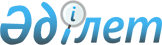 Об утверждении Правил приема на обучение в военные, специальные учебные заведения органов национальной безопасности Республики Казахстан, реализующие образовательные программы высшего образованияПриказ Председателя Комитета национальной безопасности Республики Казахстан от 13 января 2016 года № 2. Зарегистрирован в Министерстве юстиции Республики Казахстан 17 февраля 2016 года № 13104.
      В соответствии с подпунктом 9) статьи 5-1 Закона Республики Казахстан "Об образовании", пунктом 3 статьи 10 Закона Республики Казахстан "О специальных государственных органах Республики Казахстан" ПРИКАЗЫВАЮ:
      Сноска. Преамбула - в редакции приказа Председателя Комитета национальной безопасности РК от 08.08.2022 № 48/қе (вводится в действие по истечении десяти календарных дней после дня его первого официального опубликования).


      1. Утвердить Правила приема на обучение в военные, специальные учебные заведения органов национальной безопасности Республики Казахстан, реализующие образовательные программы высшего образования, согласно приложению 1 к настоящему приказу.
      2. Признать утратившими силу некоторые приказы Председателя Комитета национальной безопасности Республики Казахстан, согласно приложению 2 к настоящему приказу.
      3. Департаменту кадров Комитета национальной безопасности Республики Казахстан обеспечить:
      1) в установленном законодательством Республики Казахстан порядке государственную регистрацию настоящего приказа в Министерстве юстиции Республики Казахстан;
      2) в течение десяти календарных дней после государственной регистрации настоящего приказа в Министерстве юстиции Республики Казахстан, направление на официальное опубликование в периодических печатных изданиях и информационно-правовой системе "Әділет";
      3) размещение настоящего приказа на интернет-ресурсе Комитета национальной безопасности Республики Казахстан.
      4. С приказом ознакомить сотрудников и военнослужащих органов национальной безопасности Республики Казахстан.
      5. Контроль за исполнением настоящего приказа возложить на заместителя Председателя Комитета национальной безопасности Республики Казахстан Колкобаева М.О.
      6. Настоящий приказ вводится в действие по истечении десяти календарных дней после дня его первого официального опубликования. Правила приема на обучение в военные, специальные учебные заведения органов национальной безопасности Республики Казахстан, реализующие образовательные программы высшего образования
      Сноска. Правила - в редакции приказа Председателя Комитета национальной безопасности РК от 08.08.2022 № 48/қе (вводится в действие по истечении десяти календарных дней после дня его первого официального опубликования). Глава 1. Общие положения
      1. Настоящие Правила приема на обучение в военные, специальные учебные заведения органов национальной безопасности Республики Казахстан, реализующие образовательные программы высшего образования (далее – Правила) разработаны в соответствии с подпунктом 9) статьи 5-1 Закона Республики Казахстан "Об образовании", пунктом 3 статьи 10 Закона Республики Казахстан "О специальных государственных органах Республики Казахстан" (далее – Закон) и определяют порядок приема граждан Республики Казахстан (далее – граждан) на обучение в военные, специальные учебные заведения органов национальной безопасности (далее – вузы ОНБ) по образовательным программам высшего образования. 
      2. Вузы ОНБ осуществляют набор обучающихся в соответствии с подпунктом 16) статьи 5-1 Закона Республики Казахстан "Об образовании" по образовательным программам высшего образования и высшего образования с сокращенным сроком обучения.
      3. Порядок приема граждан на обучение в вузы ОНБ предусматривает:
      1) определение потребностей в кадрах;
      2) отбор, изучение и проверку граждан, поступающих в вузы ОНБ; 
      3) конкурсный отбор по приему граждан в вузы ОНБ. Глава 2. Порядок приема на обучение в вузы ОНБ Параграф 1. Порядок отбора кандидатов на учебу в вузы ОНБ
      4. Подготовка кадров по образовательным программам высшего образования и высшего образования с сокращенным сроком обучения в вузах ОНБ осуществляется на основе потребности в кадрах, разнарядки, формируемой Департаментом кадров Комитета национальной безопасности Республики Казахстан (далее – КНБ) и утверждаемой Председателем КНБ до 1 ноября года, предшествующего началу учебного года (далее – разнарядка).
      5. После утверждения разнарядки кадровыми подразделениями ОНБ:
      1) организуется размещение объявлений в средствах массовой информации, информационных стендах, в том числе на официальном интернет-ресурсе КНБ, о сроках подачи заявлений, а также перечня документов, предоставляемых в ОНБ по месту жительства, учебы или работы (службы), согласно приложению 1 к настоящим Правилам;
      2) проводится работа по профессиональной пригодности, отбору и специальной проверке кандидатов на учебу по месту их жительства, учебы или работы (службы).
      6. По образовательным программам высшего образования в вузы ОНБ принимаются:
      1) граждане, имеющие среднее или послесреднее образование, не проходившие воинскую службу, достигшие в год поступления возраста семнадцати лет, но не старше двадцати одного года;
      2) граждане, прошедшие воинскую службу либо службу в специальных государственных органах, и военнослужащие, проходящие срочную воинскую службу, до достижения ими в год поступления возраста двадцати четырех лет;
      3) военнослужащие, проходящие воинскую службу по контракту, либо сотрудники, проходящие службу в специальных государственных органах, до достижения ими в год поступления возраста двадцати пяти лет.
      7. По образовательным программам высшего образования с сокращенным сроком обучения поступают граждане, соответствующие требованиям, предусмотренным подпунктом 2) пункта 1 статьи 10 Закона, а также имеющие:
      1) необходимые личные, моральные и профессиональные качества, состояние здоровья и физическую подготовленность;
      2) средний балл по высшему образованию не менее 2,67 (В-) согласно балльно-рейтинговой буквенной системе оценки учебных достижений (не менее 4 баллов по традиционной шкале оценок). 
      При наличии у кандидата узконаправленной специальности, в том числе технического профиля, допускается снижение среднего балла по полученному высшему образованию до 1,0 (D-) согласно балльно-рейтинговой буквенной системе оценки учебных достижений (не менее 3 баллов по традиционной шкале оценок). 
      8. Возраст кандидата на учебу по образовательным программам высшего образования и высшего образования с сокращенным сроком обучения определяется на день его зачисления в вуз ОНБ.
      9. Кандидаты на поступление в вузы ОНБ до 1 ноября года, предшествующего году поступления, подают в органы КНБ по месту жительства, учебы или работы (службы) заявление (рапорт) с указанием языка обучения и представляют документы согласно приложению 1 к настоящим Правилам. 
      10. Кандидаты на учебу по месту их жительства, учебы или работы (службы) проходят, психофизиологическое и медицинское освидетельствование в военно-врачебных комиссиях в соответствии с приказом Председателя Комитета национальной безопасности Республики Казахстан от 31 декабря 2014 года № 437/ДСП "Об утверждении Правил проведения военно-врачебной экспертизы в специальных государственных органах Республики Казахстан и Положения об органах военно-врачебной экспертизы органов национальной безопасности Республики Казахстан" (далее – Правила проведения ВВЭ) (зарегистрированный в Реестре государственной регистрации нормативных правовых актов за № 10328), а также полиграфологическое исследование.
      11. Кадровые подразделения органов КНБ до 20 мая поступления представляют в вузы ОНБ сформированные личные дела кандидатов на учебу по образовательным программам высшего образования и высшего образования с сокращенным сроком обучения.
      Поступившие в вузы ОНБ личные дела кандидатов до начала проведения конкурсного отбора проверяются кадровыми подразделениями вузов ОНБ на предмет соответствия требованиям, предусмотренным пунктом 2 статьи 7 Закона, за исключением материалов специальных проверок граждан, поступающих в Пограничную академию КНБ, которые проверяются сотрудниками Департамента кадров КНБ. Параграф 2. Порядок приема в вузы ОНБ
      12. Департамент кадров КНБ до 10 июня поступления извещает кандидатов на учебу о сроках проведения приема в вузы ОНБ через кадровые подразделения органов КНБ.
      13. Прием в вузы ОНБ осуществляется на конкурсной основе и состоит из медицинского освидетельствования и окончательного профессионального отбора.
      14. Медицинское освидетельствование кандидатов, полномочия и состав военно-врачебной комиссии (далее – ВВК) определяются в соответствии с Правилами проведения ВВЭ. 
      15. Окончательный профессиональный отбор включает в себя мероприятия, предусмотренные пунктом 23 настоящих Правил.
      16. Окончательный профессиональный отбор кандидатов проводится в вузах ОНБ. 
      В случаях введения чрезвычайного положения, ограничительных мероприятий, в том числе карантина, на соответствующих административно-территориальных единицах (на отдельных объектах), объявления чрезвычайных ситуаций окончательный профессиональный отбор кандидатов проводится в дистанционном формате с применением информационно-коммуникационных технологий. 
      17. Для проведения конкурсного отбора за месяц до начала приема на обучение в вузы ОНБ приказом Председателя КНБ (на каждый вуз ОНБ отдельно) создаются и утверждаются:
      внештатные временно действующие ВВК;
      организационно-технические комиссии;
      приемные комиссии;
      апелляционные комиссии.
      18. Член (члены) комиссии не может (могут) участвовать в работе комиссии и подлежит (подлежат) отводу (самоотводу), если он:
      1) участвует в составе другой комиссии в качестве члена комиссии;
      2) является родственником, супругом (супругой) или свойственником кого-либо из лиц, участвующих в конкурсе кандидатов.
      В случае незаявления самоотвода, отвод заявляется членами комиссии либо кандидатом.
      19. Самоотвод и отвод заявляются как до работы комиссии, так и в ходе работы комиссии. 
      20. Решение о самоотводе (отводе) члена комиссии принимается комиссией в письменной форме большинством голосов ее членов, участвующих в заседаниях, и оглашается в присутствии члена комиссии.
      Решение об отклонении или удовлетворении отвода обжалованию не подлежит.
      21. В составы организационно-технических, приемных и апелляционных комиссий включаются руководители подразделений и органов (вузов) КНБ, представители юридических, кадровых, собственной безопасности, военно-медицинских (медицинских) подразделений КНБ и сотрудники (военнослужащие) ОНБ, выступающие заказчиками целевого образования.
      22. Кандидаты, участвующие в конкурсном отборе для поступления в вузы ОНБ, по прибытии представляют в приемную комиссию документы согласно приложению 2 к настоящим Правилам. 
      Кандидаты, не представившие в приемную комиссию документы, к приему не допускаются.
      23. Кандидаты на учебу в вузы ОНБ проходят окончательный профессиональный отбор:
      1) по образовательным программам высшего образования – проверку на профессиональную пригодность и физическую подготовленность, знание по предмету "Основы права" и письменные навыки;
      2) по образовательным программам высшего образования с сокращенным сроком обучения – проверку на профессиональную пригодность, физическую подготовленность, знание политологии и письменные навыки.
      При проведении окончательного профессионального отбора кандидатов на учебу в вузы ОНБ применяется шифрование персональных данных кандидатов и их работ путем присвоения идентификационных номеров.
      24. Организационно-техническая комиссия формируется в составе председателя, заместителя председателя, секретаря, состоит не менее чем из пяти членов комиссии.
      Организационно-техническая комиссия состоит из нечетного количества членов. Секретарь организационно-технической комиссии не имеет право голоса и не является членом комиссии.
      Организационно-техническая комиссия:
      1) утверждает списки кандидатов на учебу, допущенных к участию в окончательном профессиональном отборе;
      2) разрабатывает алгоритм проведения окончательного профессионального отбора кандидатов;
      3) организовывает и проводит окончательный профессиональный отбор;
      4) подготавливает конкурсные списки и проект приказа о зачислении кандидатов на учебу;
      5) формирует предложения по дальнейшему совершенствованию работы по отбору и проверке кандидатов на учебу.
      25. Председатель организационно-технической комиссии назначается из числа начальников (заместителей начальников) органов КНБ.
      Заместитель председателя организационно-технической комиссии назначается из числа заместителей начальников вузов ОНБ или органов КНБ.
      Заместитель председателя организационно-технической комиссии организует и контролирует деятельность членов и секретаря организационно-технической комиссии.
      Секретарь организационно-технической комиссии назначается из числа сотрудников (военнослужащих) ОНБ.
      Секретарь организационно-технической комиссии осуществляет подготовку документов по реализации функций, возложенных на организационно-техническую комиссию, материалов к заседаниям, а также проекта отчета о ее работе.
      26. Решение организационно-технической комиссии принимается большинством голосов при наличии не менее двух третей утвержденного состава и оформляется протоколом, который подписывается всеми членами организационно-технической комиссии. При равенстве голосов голос председателя организационно-технической комиссии является решающим.
      Члены комиссии могут письменно изложить свое особое мнение и приложить его к протоколу, о чем в последнем делается отметка.
      Заседание организационно-технической комиссии проводится в соответствии с планом работы, утверждаемым председателем приемной комиссии, а также по решению председателя организационно-технической комиссии. 
      27. Приемная комиссия формируется в составе председателя, двух заместителей, секретаря и состоит не менее чем из пяти членов комиссии из числа руководящего состава ОНБ.
      Приемная комиссия состоит из нечетного количества членов. Секретарь приемной комиссии не имеет право голоса и не является членом комиссии.
      Приемная комиссия:
      1) рассматривает результаты ВВК; 
      2) реализует решения апелляционной комиссии;
      3) принимает решение о зачислении или отказе в зачислении кандидатов на учебу в вузы ОНБ;
      4) проводит анализ итогов конкурсного отбора кандидатов на учебу и разработку мер по дальнейшему совершенствованию данной работы.
      28. Председателем приемной комиссии назначается один из заместителей Председателя КНБ.
      Заместителями председателя приемной комиссии назначаются лица из числа начальников органов КНБ и вузов ОНБ.
      Секретарем приемной комиссии назначается один из сотрудников (военнослужащих) кадрового подразделения вуза ОНБ.
      Членами приемной комиссии назначаются лица руководящего состава органов КНБ и вузов ОНБ.
      29. Приемная комиссия создается ежегодно и действует в период проведения конкурсного отбора вуза ОНБ.
      Организация работы приемной комиссии возлагается на одного из заместителей председателя комиссии, а ведение делопроизводства – на секретаря комиссии.
      30. Решение приемной комиссии о зачислении кандидатов на учебу в вузы ОНБ оформляется протоколом и принимается большинством голосов при наличии не менее двух третей утвержденного состава. При равенстве голосов голос председателя приемной комиссии является решающим. 
      Члены комиссии могут письменно изложить свое особое мнение и приложить его к протоколу, о чем в последнем делается отметка. 
      На основании протокола приемной комиссии начальники вузов ОНБ издают приказ о зачислении кандидатов на учебу.
      31. Зачисление кандидатов на учебу в вузы ОНБ проводится раздельно по курсам подготовки сотрудников (военнослужащих) руководителями вузов ОНБ.
      32. Кандидаты, не согласные с результатами конкурсного отбора, подают заявление в апелляционную комиссию на имя председателя апелляционной комиссии до 13:00 часов следующего дня после объявления результатов конкурсного отбора, которое рассматривается апелляционной комиссией в течение одного рабочего дня со дня подачи заявления. 
      Если день подачи и (или) рассмотрения заявления выпадает на нерабочий день, срок подачи и (или) рассмотрения заявления переносится на ближайший следующий за ним рабочий день.
      33. Апелляционная комиссия формируется в составе председателя, заместителя председателя, секретаря и состоит не менее чем из пяти членов комиссии.
      Апелляционная комиссия состоит из нечетного количества членов. Секретарь апелляционной комиссии не имеет право голоса и не является членом комиссии.
      Апелляционная комиссия принимает и рассматривает обращения от кандидатов, не согласных с результатами конкурсного отбора. 
      34. Председателем апелляционной комиссии назначается один из заместителей Председателя КНБ.
      Заместитель председателя апелляционной комиссии назначается из числа начальников органов КНБ. 
      Заместитель председателя апелляционной комиссии организует и контролирует деятельность членов и секретаря апелляционной комиссии.
      Секретарь апелляционной комиссии назначается из числа сотрудников (военнослужащих) ОНБ.
      Секретарь апелляционной комиссии осуществляет подготовку документов по реализации функций, возложенных на апелляционную комиссию, материалов к заседаниям, а также проекта отчета о ее работе.
      35. Решение апелляционной комиссии принимается большинством голосов при наличии не менее двух третей утвержденного состава и оформляется протоколом, который подписывается всеми членами апелляционной комиссии. При равенстве голосов голос председателя апелляционной комиссии является решающим.
      Члены комиссии могут письменно изложить свое особое мнение и приложить его к протоколу, о чем в последнем делается отметка.
      Работа апелляционной комиссии оформляется протоколом, подписанным председателем и всеми членами комиссии.
      36. Для проведения окончательного профессионального отбора приказами начальников вузов ОНБ создаются специальные комиссии, состоящие из: 
      1)экспертных комиссий по оценке профессиональной пригодности кандидатов;
      2)предметных комиссий по проверке физической подготовленности, знаний по предмету "Основы права", политологии, а также письменных навыков (эссе).
      37. Специальные комиссии: 
      1)принимают к рассмотрению зашифрованные экзаменационные работы по письменным навыкам (эссе) кандидатов;
      2)осуществляют проверку и оценку профессиональной пригодности, нормативов по физической подготовленности, устных экзаменов по предмету "Основы права", политологии, а также письменных навыков (эссе) кандидатов;
      3)составляют и направляют в приемную комиссию экзаменационные ведомости.
      38. Оценка профессиональной пригодности направлена на определение степени соответствия кандидата на учебу планируемому участку (направлению) служебной деятельности и осуществляется специальной комиссией (экспертной) с использованием технологии ассесмент-центра.
      В состав комиссии входят сотрудники (военнослужащие) ОНБ, имеющие профильное образование с опытом работы не менее пяти лет по направлениям служебной деятельности, в количестве не менее трех человек.
      39. Уровень физической подготовленности кандидатов оценивается специальной комиссией (предметной) в соответствии с нормативами физической подготовленности кандидатов, поступающих в вузы ОНБ, согласно приложению 3 к настоящим Правилам.
      В состав комиссии входят сотрудники (военнослужащие) ОНБ, в обязанности которых входят организация и проведение физической подготовки, в количестве не менее трех человек.
      Непосредственно перед началом приема нормативов по физической подготовке члены специальной комиссии (предметной) ознакомляют кандидатов о соблюдении мер техники безопасности при проведении физических упражнений под подпись.
      Результаты сдачи каждого физического упражнения фиксируются членами специальной комиссии (предметной) в отдельной ведомости и доводятся до кандидата под подпись. 
      40. Знания по предмету "Основы права" или политологии проверяются в форме устного экзамена и оцениваются специальной комиссией (предметной) согласно приложению 4 к настоящим Правилам.
      В состав комиссии входят сотрудники (военнослужащие) ОНБ с высшим юридическим или социальным (политология) образованием в количестве не менее трех человек.
      41. Письменные навыки проверяются в форме выполнения письменной работы (эссе) и оцениваются специальной комиссией (предметной) согласно приложению 5 к настоящим Правилам.
      В состав комиссии входят сотрудники (военнослужащие) ОНБ с высшим филологическим образованием в количестве не менее трех человек.
      42. Кандидату при прохождении окончательного профессионального отбора не разрешается: иметь при себе принимающие и передающие электронные устройства, учебные материалы, шпаргалки, а также совершать действия, мешающие ходу проведения мероприятия.
      43. Информация о приеме, решения приемной комиссии вуза ОНБ по вопросам приема и результаты окончательного профессионального отбора размещаются на информационных стендах или объявляются устно членами приемной комиссии перед кандидатами на учебу в вузы ОНБ.
      44. Зачисление в вузы ОНБ производится по решению приемной комиссии на основании рейтинга кандидата по итогам конкурсного отбора:
      по образовательным программам высшего образования рейтинг кандидата определяется путем сложения баллов Единого национального тестирования (далее – ЕНТ) и показателей окончательного профессионального отбора;
      по образовательным программам высшего образования с сокращенным сроком обучения рейтинг кандидата определяется путем сложения показателей окончательного профессионального отбора.
      45. Вне конкурсных процедур зачисляются в вузы ОНБ дети сотрудников специальных государственных органов, погибших или получивших инвалидность при прохождении службы, при условии соответствия пунктам 6, 7, 9, 10, 22 настоящих Правил.
      46. При одинаковых показателях при проведении конкурса имеют преимущество:
      1) по образовательным программам высшего образования:
      дети-сироты и дети, оставшиеся без попечения родителей, а также граждане из числа молодежи, потерявшие или оставшиеся без попечения родителей до совершеннолетия;
      дети военнослужащих, погибших, пропавших без вести во время прохождения службы или получивших инвалидность в период прохождения воинской службы (для поступающих в Пограничную академию КНБ);
      лица, награжденные знаком "Алтын белгі";
      лица, имеющие документы об образовании (свидетельства, аттестаты, дипломы) с отличием;
      лица, награжденные знаком отличия за проявленный патриотизм и активную гражданскую позицию;
      лица, имеющие документы об образовании организаций образования, реализующих образовательные программы технического и профессионального, послесреднего образования, подтвердивших квалификацию и имеющих стаж работы по специальности не менее одного года;
       победители международных олимпиад и конкурсов научных проектов (научных соревнований) по общеобразовательным предметам (награжденные дипломами первой, второй и третьей степени), международных и республиканских конкурсов исполнителей и спортивных соревнований (награжденные дипломами первой, второй и третьей степени) последних трех лет, перечень которых определяется уполномоченным органом в области образования, а также победители Президентской, республиканских олимпиад и конкурсов научных проектов по общеобразовательным предметам (награжденные дипломами первой, второй и третьей степени) текущего учебного года при условии соответствия выбранной ими специальности предмету олимпиады, конкурса или спортивного соревнования;
      выпускники организаций образования с дополнительными программами по военной подготовке (для поступающих в Пограничную академию КНБ);
      2) по образовательным программам высшего образования с сокращенным сроком обучения:
      лица, имеющие документы об образовании (дипломы) с отличием;
      лица, имеющие более высокий средний балл приложения к диплому (транскрипта). Перечень документов, предоставляемых в ОНБ по месту жительства, учебы или работы (службы)
      1. Лица, поступающие в вузы ОНБ по образовательным программам высшего образования, к заявлению (рапорту) прилагают:
      1) копию аттестата об общем среднем образовании с приложением или копию диплома о техническом и профессиональном образовании либо о послесреднем образовании с приложением;
      2) справку, выдаваемую лицам, не завершившим образование, общих средних, технических и профессиональных, а также послесредних организаций образования (подлинник) согласно форме, утвержденной приказом Министра образования и науки Республики Казахстан от 28 января 2015 года № 39 "Об утверждении видов документов об образовании, форм документов об образовании государственного образца и правил их учета и выдачи, основных требований к содержанию документов об образовании собственного образца и правил их учета и выдачи, а также формы справки, выдаваемой лицам, не завершившим образование в организациях образования" (зарегистрирован в Реестре государственной регистрации нормативных правовых актов за № 10348);
      3) копию удостоверения личности;
      4) копию свидетельства о рождении;
      5) шесть фотографий (без головного убора, размером 4,5 х 6 см);
      6) автобиографию и анкету.
      2. Лица, поступающие в вузы ОНБ по образовательным программам высшего образования с сокращенным сроком обучения, к заявлению (рапорту) прилагают: 
      1) копию диплома о высшем образовании, копию приложения к диплому (транскрипт). Кандидаты, получившие документы об образовании в зарубежных организациях образования, а также в международных и иностранных учебных заведениях (их филиалах), созданных и действующих в Республике Казахстан, представляют соответствующее удостоверение, выданное в соответствии с Правилами признания документов об образовании, а также перечня зарубежных организаций высшего и (или) послевузовского образования, документы об образовании которых признаются на территории Республики Казахстан, утвержденными приказом исполняющего обязанности Министра образования и науки Республики Казахстан от 19 июля 2021 года № 352 (зарегистрирован в Реестре государственной регистрации нормативных правовых актов за № 23626), если иное не предусмотрено действующим законодательством Республики Казахстан и международными договорами (соглашениями);
      2) копию удостоверения личности;
      3) шесть фотографий (без головного убора, размером 4,5 х 6 см);
      4) копию военного билета либо приписного свидетельства;
      5) копию документа, подтверждающего трудовую деятельность;
      6) автобиографию и анкету. Перечень документов, представляемых для поступления в вузы ОНБ
      1. Лица, поступающие в вузы ОНБ по образовательным программам высшего образования, представляют:
      1) документ, удостоверяющий личность (подлинник);
      2) аттестат об общем среднем образовании с приложением или диплом о техническом и профессиональном образовании, послесреднем образовании с приложением, выданный в соответствии с приказом Министра образования и науки Республики Казахстан от 28 января 2015 года № 39 "Об утверждении видов документов об образовании, форм документов об образовании государственного образца и правил их учета и выдачи, основных требований к содержанию документов об образовании собственного образца и правил их учета и выдачи, а также формы справки, выдаваемой лицам, не завершившим образование в организациях образования" (зарегистрирован в Реестре государственной регистрации нормативных правовых актов № 10348);
      3) сертификат ЕНТ с результатами тестирования не ниже порогового уровня, установленного Правилами присуждения образовательного гранта для оплаты высшего или послевузовского образования с присуждением степени "бакалавр" или "магистр", утвержденными постановлением Правительства Республики Казахстан от 23 января 2008 года № 58, в том числе не менее 5 баллов – по истории Казахстана, математической грамотности, грамотности чтения (на языке обучения) и не менее 5 баллов по каждому профильному предмету. Для поступления в Академию КНБ и Пограничную академию КНБ кандидат выбирает любые два предмета общеобразовательной учебной программы общего среднего образования, образовательные программы технического и профессионального (начального профессионального или среднего профессионального), послесреднего образования.
      2. Лица, поступающие в вузы ОНБ по образовательным программам высшего образования с сокращенным сроком обучения, предоставляют:
      1) документ, удостоверяющий личность (подлинник);
      2) диплом о высшем образовании, приложение к диплому (транскрипт);
      3) военный билет или приписное свидетельство. Нормативы физической подготовленности кандидатов, поступающих в вузы ОНБ
      1. Для лиц, поступающих в вузы ОНБ по образовательным программам высшего образования, после окончания организаций среднего образования:
      2. Для сотрудников (военнослужащих), поступающих в вузы ОНБ по образовательным программам высшего образования, а также для лиц, поступающих в вузы ОНБ по образовательным программам высшего образования с сокращенным сроком обучения:
      Мужчины
      1 группа до 25 лет:
      2 группа 25-30 лет:
      3 группа 30 лет и более:
      Женщины
      1 группа до 25 лет:
      2 группа 25-30 лет:
      3 группа 30 лет и более:
      Условия выполнения физических упражнений:
      1) бег на 100, 1000, 3000 метров проводится на беговой дорожке стадиона или на любой ровной местности;
      2) челночный бег 10х10 метров проводится на ровной площадке, размеченной двумя линиями на расстоянии 10 метров друг от друга. Упражнение выполняется из положения "высокий старт". По команде "марш" (условному сигналу) пробежать 10 метров, коснуться рукой линии, вернуться назад, коснуться рукой другой линии. Всего необходимо пробежать 10 отрезков по 10 метров;
      3) берпи выполняется из исходного положения: ноги на ширине плеч, руки вдоль туловища. Из исходного положения увести таз назад, совершить наклон, опираясь на ладонь (руки на ширине плеч). При наклоне не отрывать пятки от пола. В полупрыжке перенести вес тела на руки, одновременно выбросить ноги назад. Принять положение лежа, опираясь на согнутые руки. Бедра и грудь должны коснуться поверхности одновременно. После чего оторвать ладони от пола, в полупрыжке подтянуть ноги внутрь, возвращаясь в позицию полуприседа. Совершить прыжок вверх с отрывом стопы от земли и выполнением хлопка руками над головой, при этом корпус прямой;
      4) комплексное силовое упражнение выполняется в течение одной минуты: первые 30 секунд – из исходного положения: лежа на спине, руки согнуты в локтях перед грудью и прижаты. Выполнить максимальное количество подъемов корпуса с выпрямлением рук (с касанием пальцами рук пальцев ног), ноги закреплены (допускается незначительное сгибание ног), при возвращении в исходное положение необходимо касание опоры лопатками, затем по команде "смена" повернуться в упор лежа и без паузы для отдыха выполнить в течение последующих 30 секунд максимальное количество сгибаний и разгибаний рук в упоре лежа (тело прямое, руки сгибать до угла 90 градусов при этом опустив тело до параллели с полом);
      5) подтягивание на высокой перекладине выполняется из исходного положения: вис, хватом сверху (большой палец снизу), руки прямые, не касаясь ногами опоры. Упражнение считается выполненным при пересечении подбородком грифа перекладины и возвращении в исходное положение на прямые руки. Допускается отклонение тела от неподвижного состояния, незначительное сгибание и разведение ног. Запрещается выполнять упражнение с прыжка, рывками и махами. Критерии оценивания знаний по предмету "Основы права" или политологии
      Оценка "отлично" ставится в случае, если:
      дан правильный, грамотный, обстоятельный, исчерпывающий, аргументированный ответ, полностью и всесторонне раскрывающий суть поставленного вопроса;
      продемонстрировано глубокое и системное знание материала, свободное владение концептуально-понятийным аппаратом, научным языком и терминологией;
      представлено логически обоснованное и убедительное изложение ответа.
      Оценка "хорошо" ставится в случае, если:
      раскрыта суть поставленных вопросов, но с отдельными неточностями в формулировках;
      продемонстрировано знание основных моментов программного материала и умение пользоваться концептуально-понятийным аппаратом;
      в целом продемонстрировано логически корректное, но не всегда точное и аргументированное изложение ответа.
      Оценка "удовлетворительно" ставится в случае, если: 
       поставленный вопрос раскрыт недостаточно полно, в формулировках имеются ошибки, а ответ слабо аргументирован;
      продемонстрированы фрагментарные, поверхностные знания по предмету;
      обнаружились затруднения с использованием научно-понятийного аппарата и терминологии.
      Оценка "неудовлетворительно" ставится в случае, если:
      полностью отсутствует ответ на вопросы билета, либо поставленные вопросы не раскрыты, а в ответе содержались грубые ошибки;
      ошибочно и неполно использована терминология и научно-понятийный аппарат, относящийся к соответствующим темам;
      представлены ответы на экзаменационные вопросы, в которых отсутствует аргументация;
      нарушены установленные процедуры вступительного экзамена. Критерии оценивания письменных навыков (эссе)
      Примечание:
      *количество баллов соответствует оценке:
      0 – 2 балла – неудовлетворительно;
      3 балла – удовлетворительно;
      4 балла – хорошо;
      5 баллов – отлично. Перечень
утративших силу некоторых приказов Председателя Комитета
национальной безопасности Республики Казахстан
      1. Приказ Председателя Комитета национальной безопасности Республики Казахстан от 20 декабря 2012 года № 590 "Об утверждении Правил приема на обучение в специальные (военные) учебные заведения Комитета национальной безопасности Республики Казахстан, реализующие профессиональные учебные программы высшего образования" (зарегистрирован в Реестре государственной регистрации нормативных правовых актов за № 8211, опубликован в газете "Казахстанская правда" от 23 января 2013 года № 24-25 (27298-27299).
      2. Приказ Председателя Комитета национальной безопасности Республики Казахстан от 12 апреля 2013 года № 182 "Об утверждении Правил приема на обучение в специальные (военные) учебные заведения Комитета национальной безопасности Республики Казахстан, реализующие профессиональные учебные программы высшего образования в сокращенные сроки" (зарегистрирован в Реестре государственной регистрации нормативных правовых актов за № 8449, опубликован в газете "Казахстанская правда" от 5 июня 2013 года № 190-191 (27464-27465).
      3. Приказ Председателя Комитета национальной безопасности Республики Казахстан от 20 марта 2015 года № 15 "О внесении изменений и дополнений в некоторые приказы Председателя Комитета национальной безопасности Республики Казахстан" (зарегистрирован в Реестре государственной регистрации нормативных правовых актов за № 11039, опубликован в информационно-правовой системе нормативных правовых актов Республики Казахстан "Әділет" 21 мая 2015 года).
					© 2012. РГП на ПХВ «Институт законодательства и правовой информации Республики Казахстан» Министерства юстиции Республики Казахстан
				
Председатель
Комитета национальной безопасности
Республики Казахстан
В. ЖумакановПриложение 1
к приказу Председателя
Комитета национальной безопасности
Республики Казахстан
от 13 января 2016 года № 2 Приложение 1
к Правилам приема на обучение
в военные, специальные учебные
заведения органов национальной
безопасности Республики Казахстан,
реализующие образовательные
программы высшего образованияПриложение 2
к Правилам приема на обучение
в военные, специальные учебные
заведения органов национальной
безопасности Республики Казахстан,
реализующие образовательные
программы высшего образованияПриложение 3
к Правилам приема на обучение
в военные, специальные учебные
заведения органов национальной
безопасности Республики Казахстан,
реализующие образовательные
программы высшего образования
Упражнение
Отлично
Хорошо
Удовлетворительно
Подтягивание на перекладине для поступающих в Пограничную академию КНБ
(количество раз)
14
12
10
Подтягивание на перекладине для поступающих в Академию КНБ (количество раз)
11
9
7
Бег на 100 метров (сек.)
14,0
14,2
14,8
Бег на 3000 метров (мин., сек.)
12,15
12,45
13,30
Челночный бег 10х10 метров (сек.)
23
24
26
Берпи (в течение 1 минуты)
30 и более
от 25 до 29
от 20 до 24
Упражнение
Отлично
Хорошо
Удовлетворительно
Подтягивание на перекладине (количество раз)
15
13
9
Бег на 100 метров (сек.)
13,9
14,4
15,2
Бег на 3000 метров (мин., сек.)
12,10
12,25
12,50
Челночный бег 10х10 метров (сек.)
23,5
24,5
26,5
Берпи (в течение 1 минуты)
30 и более
от 25 до 29
от 20 до 24
Упражнение
Отлично
Хорошо
Удовлетворительно
Подтягивание на перекладине (количество раз)
14
12
8
Бег на 100 метров (сек.)
14,0
14,5
15,3
Бег на 3000 метров (мин., сек.)
12,20
12,35
13,00
Челночный бег 10х10 метров (сек.)
25,0
26,0
28,0
Берпи (в течение 1 минуты 15 секунд)
30 и более
от 25 до 29
от 20 до 24
Упражнение
Отлично
Хорошо
Удовлетворительно
Подтягивание на перекладине (количество раз)
12
10
6
Бег на 100 метров (сек.)
14,8
15,4
16,2
Бег на 3000 метров (мин., сек.)
14,0
14,45
15,30
Челночный бег 10х10 метров (сек.)
25,5
26,5
29,0
Берпи (в течение 1 минуты 30 секунд)
30 и более
от 25 до 29
от 20 до 24
Упражнение
Отлично
Хорошо
Удовлетворительно
Комплексно-силовое упражнение (количество раз)
34
30
26
Бег на 100 метров (сек.)
16,6
17,2
18,0
Бег на 1000 метров (мин., сек.)
4,15
4,30
4,45
Челночный бег 10х10 метров (сек.)
32,0
33,5
35,5
Берпи (в течение 1 минуты 30 секунд)
30 и более
от 25 до 29
от 20 до 24
Упражнение
Отлично
Хорошо
Удовлетворительно
Комплексно-силовое упражнение (количество раз)
30
26
22
Бег на 100 метров (сек.)
17,2
17,8
18,6
Бег на 1000 метров (мин., сек.)
4,35
4,55
5,25
Челночный бег 10х10 метров (сек.)
34,0
35,0
37,0
Берпи (в течение 2 минут)
30 и более
от 25 до 29
от 20 до 24
Упражнение
Отлично
Хорошо
Удовлетворительно
Комплексно-силовое упражнение (количество раз)
26
22
18
Бег на 100 метров (сек.)
17,8
18,4
19,2
Бег на 1000 метров (мин., сек.)
4,55
5,10
5,30
Челночный бег 10х10 метров (сек.)
35,5
36,5
38,5
Берпи (в течение 2 минут 15 секунд)
30 и более
от 25 до 29
от 20 до 24Приложение 4
к Правилам приема на обучение
в военные, специальные учебные
заведения органов национальной
безопасности Республики Казахстан,
реализующие образовательные
программы высшего образованияПриложение 5
к Правилам приема на обучение
в военные, специальные учебные
заведения органов национальной
безопасности Республики Казахстан,
реализующие образовательные
программы высшего образования
№
Критерии
Баллы*
1
Конкретное и ясное формулирование мысли, наличие композиционной цельности и логичности высказывания
2
2
Четко структурированное содержание эссе, соответствие эссе основной теме
1
3
Аргументированная собственная точка зрения, индивидуальная позиция автора
1
4
Полнота раскрытия темы
1
Максимальный балл
Максимальный балл
5
№
Критерии по числу ошибок
(орфографических и пунктуационных)
Оценка
1
0/0, 0/1, 1/0 (негрубая ошибка)
"5"
2
2/2, 1/3, 0/4, 3/0, 3/1 (если ошибки однотипные)
"4"
3
4/4, 3/5, 0/7, 5/4 (если есть ошибки однотипные и негрубые)
"3"
4
7/7, 6/8, 5/9, 8/6
"2"Приложение 2
к приказу Председателя
Комитета национальной безопасности
Республики Казахстан
от 13 января 2016 года
№ 2